                  Philadelphia Baptist Church 5709 Philadelphia Church Road, Marshville, NC  28103; 704-624-5121Website:  pbcmarshville.org       E-mail:  philadelphia1@windstream.net____________________________________________________________________________ Dear Family of God of Philadelphia,	First of all, Sherrie and I want to express our deepest gratitude to you for your gift to us on our 18th anniversary of serving at PBC.  You have always been loving and generous toward us, and I truly know of no place I would rather serve.  Thank you.	As I write this, we are preparing for our annual men’s retreat at Fort Caswell.  And our PBC men are on my mind.  I saw a recent survey taken among “practicing Christians.”  In other words, among those who read the Word, pray and attend church on a regular basis.  The survey essentially asked them, “Whose faith influenced you in your faith, your mother or your father?”  Here are some of the results:Whose faith influenced you?   			Mother 68%   Father 46%Who prayed with you?    				Mother 63%   Father 53%Who discussed the Bible with you?   		Mother 71%   Father 50%Who taught you about God’s forgiveness?  	Mother 66%   Father 47%Who encouraged you to go to church?  		Mother 79%   Father 64%Who taught faith by setting an example?  	Mother 73%   Father 71%	We just celebrated Mother’s Day, and I can tell you that my own mother had and continues to have a tremendous impact on my faith.  Thank God for godly mothers.  But, the responsibility of being the spiritual leader in the home has been given to men.   Since God is described as our Heavenly Father, in a sense, men are to be the example of what God is like.   Since God is loving, no one should be more loving than a father.  Since God is merciful, fathers are to demonstrate that mercy to their children.  And since God, in the form of Jesus came to be a servant and a sacrifice, no one should serve the family or sacrifice more for the family than the father.   According to this survey, us men must do better.  We must use the tremendous influence we have to lead our children to Christ. May our Father bless you today.  It is a joy to serve our Lord with you.     RCA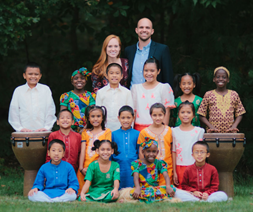      Sunday         Monday  Tuesday  Wednesday Thursday   Friday          Saturday CHURCH SCHEDULE Sunday:  10:00 AM Sunday School; 11:00 AM Morning Worship; 4th & 5th Sundays: 4:00 PM Children’s Choir Practice; 4:30-6:30 PM-AWANA; 6:30-AWANA Supper; 6:00 PM Youth, Adult Bible Study; 7:00 PM Evening Worship. Wednesday: 7:00 PM Mission Friends, GA, RA, Youth, GIC; WMU on 1st Wednesday Night; Adult Bible Study on 2nd, 3rd, and 4th Wednesday Nights Family Life Center Schedule:  1st Wed. of Month:  Mission Friends; 2nd Wed. of Month:  GA Class; 3rd Wed. of Month:  RA Class; 4th Wed. of Month:  Youth Class 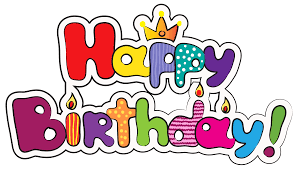 June1-Leigha Stegall Rollins, Brystal Wallace2-Jeff “Jenks” Jenkins, Devin Layser6-Jerry Rollins      9-Yates Pope11-Joyce Kirkley12-John Baker13-Chad McClain14-Jamie Forester15-Luke Hinson, Alexis Jenkins, Madeline Wilson17-Becca Altman, J. Ashcraft, III, Brooke Baker19-Camila Cox, Juanita McClain20-Cindy Mangum                                       21-Roger Cox                                          22-Johnny Jenkins                                    23-Tommy Parker                                       24-Lynn Moore                                          25-Barry Hilton 26-AJ Starnes                                         27-Jase Davis, Sean McClain 28-Sherry Lane, Cooper McClain, Sheri Rodgers                                      First Week of July     1-Jared Lowery, Kelly Rorie, Dex Stanley2-Tricia Lilly                                       6-Cathy Bradford7-Brayden Helms, Aly Mills, Tyler Pittman, Candace Pope, Jana TurnerNURSERY WORKERSJune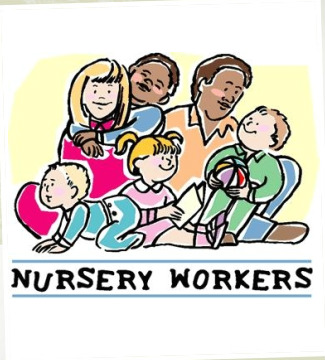 2nd - Kaylee Duke and Lacy Lee
9th - Lauren Jenkins Davis and Mindy Jenkins
16th - No Nursery 
23rd - Jen Myers and Kate Rapp
30th - Sherry Nash and Vanna NashJuly 
7th - Kaylee Duke and Lacy Lee           CHILDREN’S CHURCH WORKERS:  For ages 2 to 5 years old.                                       2/3 Year Old’s                                 4/5 Year Old’s June   2nd - Carla Bowers & Kaylee Duke                    Lauren Davis & Mindy Jenkins            9th - Sherry Nash & Vanna Nash                      Kim Outen & Ashlynn Porter          16th - Jen Myers & Kate Rapp                             Sheri Rodgers, Ava Strawn          23rd - Tony & Kara Keith                                     Deneice Hendrick & Erin Felt          30th - Peggy Smith & Kelly Baker                       Deborah Sullivan & Jennifer HelmsJuly     7th - Crystal Craig & Chad Clay                          Tonya & Kerstyn HelmsWednesday Night Mission Friend WorkersJune  5th – Carl Bowers & Lisa Stutts  12th – Sheri Rodgers, Ava Strawn, Karlie Strawn19th – Skyla Anderson, Kasey Wallace26th – Amanda & Jeff Tarlton July3rd – Peggy Smith, Kelly Baker__________________________________________________________________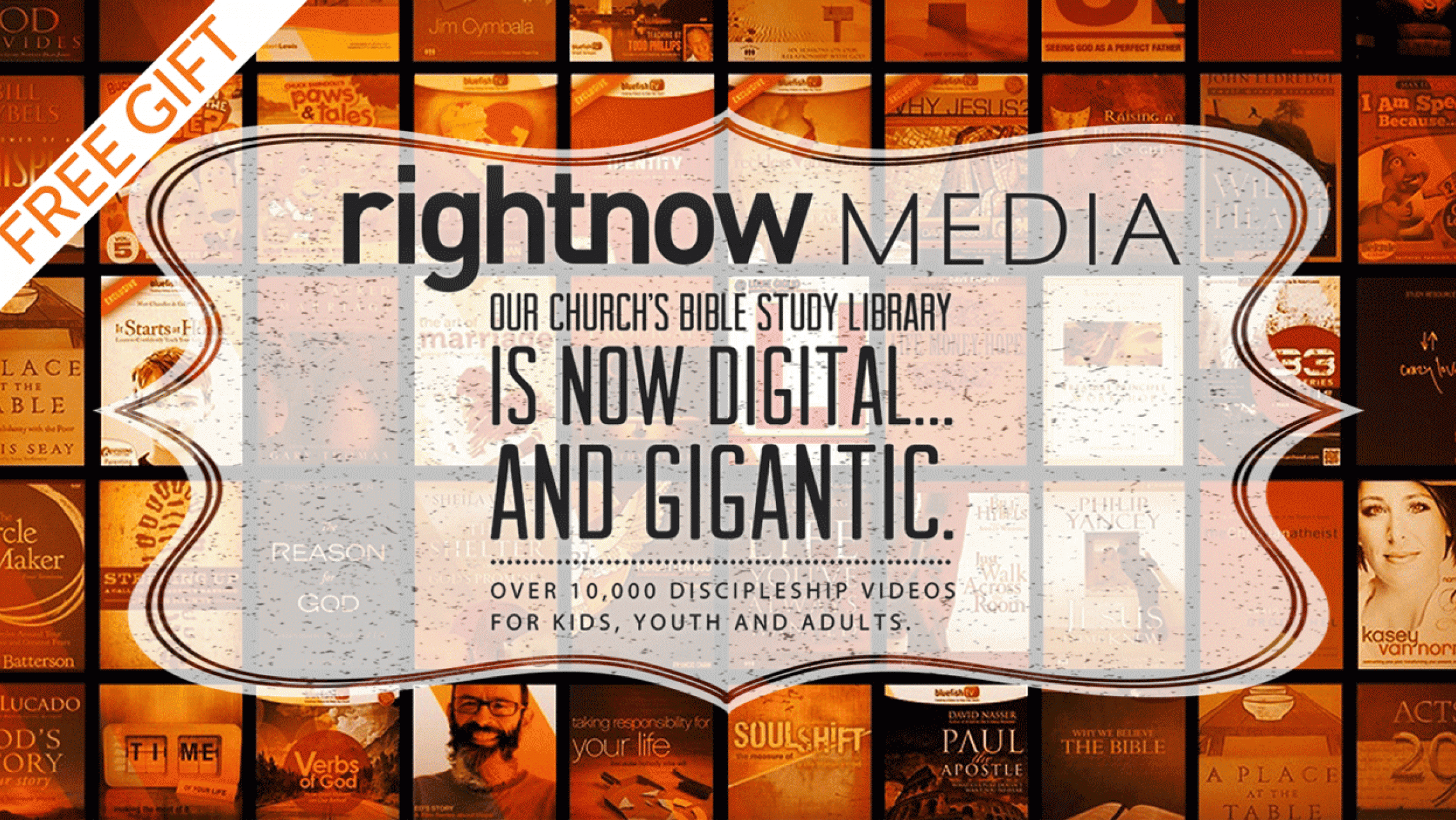 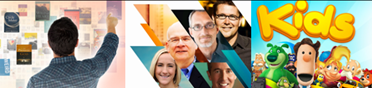 If you would like to have a rightnow MEDIA library account, you can set your account up at the following link or please contact Sheri on Monday through Wednesday in the church office at 704-624-5121.  She will need your email address.  Thank you.Church AppGo to the App Store, then under Search, type in Sharefaith, it will look like:  Download the App and Open.  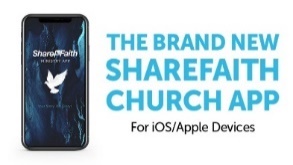 Under Find Your Church/Ministry, type in PBCMarshville and click on PBC Marshville, then click “Save”, then click “Default”, then choose to receive notifications or not.With the App you can access:  Sermons, Connect with us through Facebook, (Twitter coming soon), E-mail and Phone, Location/Map, Donate/Give, Bible App, Weekly Bulletin, Monthly Newsletter and a Calendar!  ENJOY!_____________________________________________________________________________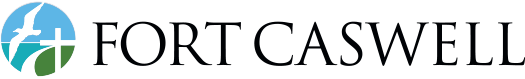 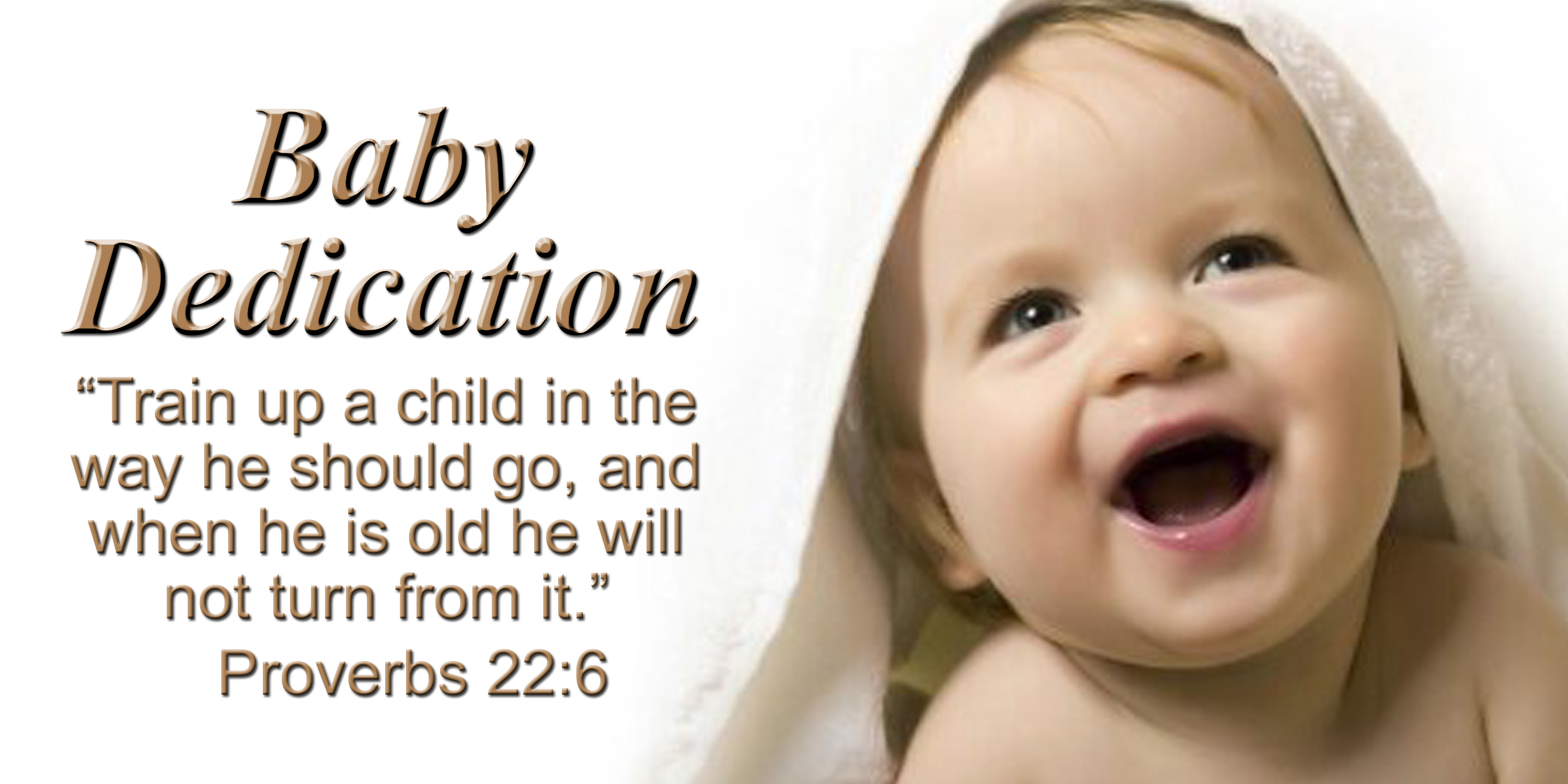 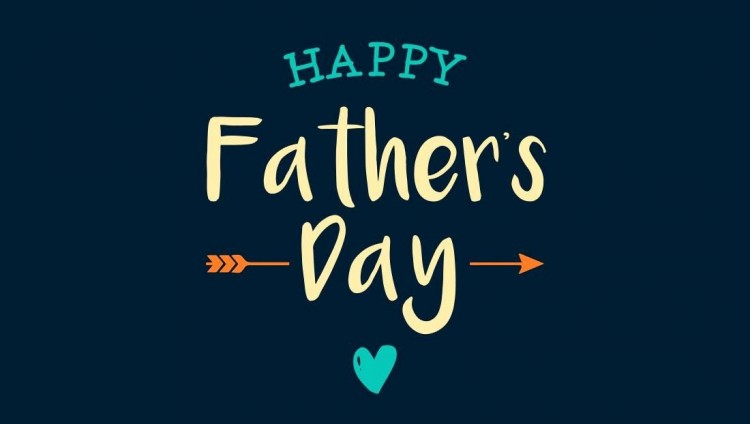 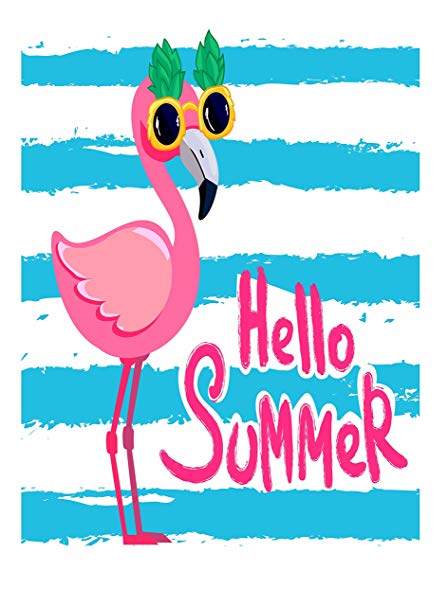 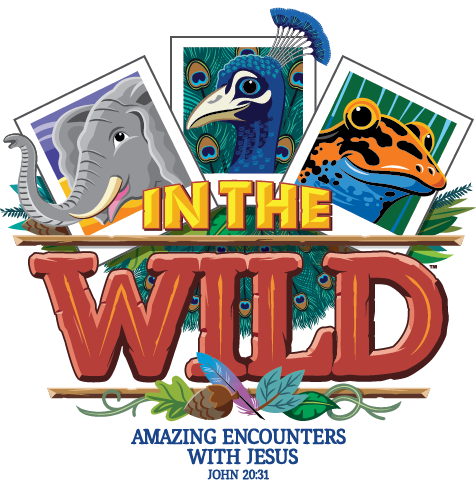 VACATION BIBLE SCHOOLSunday, June 23rd – June 28th    6:00 PM – 9:00 PMIf you can come and help out any night, please do.    We can always use extra volunteers in the kitchen, as teacher assistants, in crafts, etc.  Please go online and fill out the Safe Sanctuary Form before VBS starts.  Thank you.  Parents, please go online to register your child in VBS (click on forms, then click on Vacation Bible School) or register your child on their first night in attendance in the vestibule of the church.  VBS VolunteersNursery – 1’s - Tonya Helms & Amy Duke2's & 3's - Jeff and Amanda Tarlton, Tricia Lily4's - Kasey Wallace & Kate RappKindergarten - Kim & Greg Outen, Vanna Nash1st - Avery Selby & Sherry Nash2nd - Michelle Query, Need Volunteer3rd - Kathy Brock & Jill Aldridge4th - Linda Day & Jana Turner5th & 6th - Doug & Skyla Anderson, Peggy SmithYouth - Jeff & Mindy Jenkins, Chris DavisPreschool Music - Jen MyersPreschool Missions - Carla Bowers & Ava StrawnSchool Aged Music - Crystal Rowell & Melba ZimmermanSchool Aged Missions - Mary Katherine AtkinsonCrafts - Christa Rushing, Chad Clay, Kara Keith, Need VolunteersKitchen - Need Volunteers - See Lauren Davis or Michelle Simpson to sign up.  Volunteer:  Sheri RodgersSecurity - Need Volunteers - See Lauren Davis to Sign UpRecreation - Need Volunteers - See Lauren Davis to Sign UpWe will be having a short meeting after morning worship on June 2nd as a touch base and to obtain shirt sizes of anyone interested in ordering a shirt.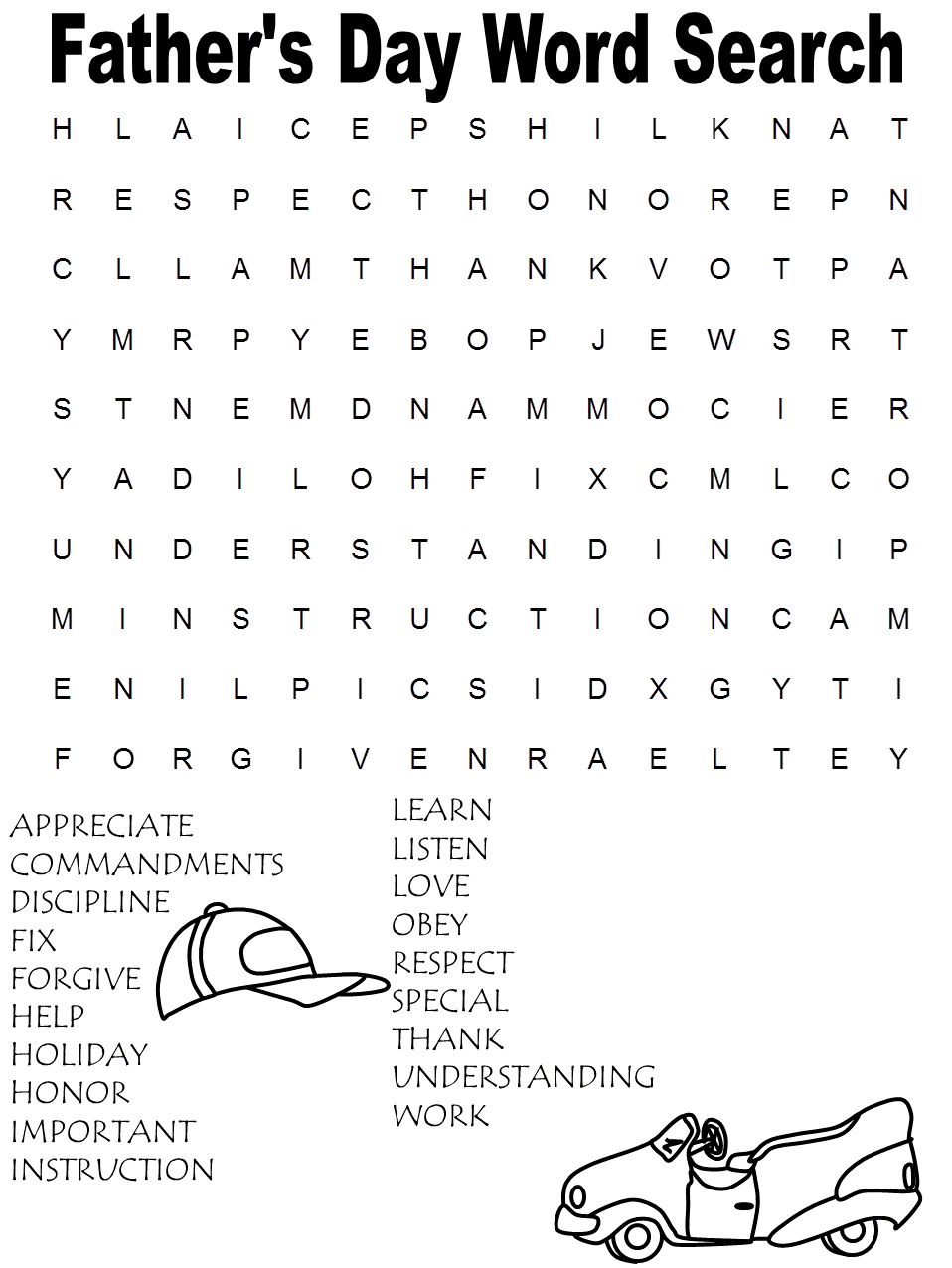 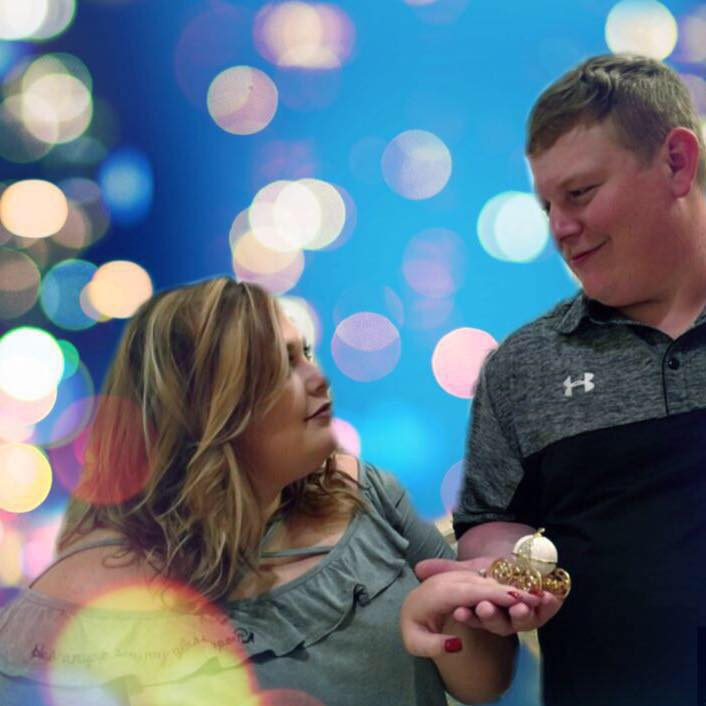 1 Men’s Retreat at Caswell2  Sunday ServicesVBS Volunteer meeting following morning worship.3Ladies Bible Study in Conf. Room7:00 PM4 5“Children of the World” Concert 7:00 PM 678  9   Sunday Services/Church ConferenceBridal Shower for Malorie Ruple & Will Autry 2-4 PM;Deadline to turn in Baby Dedication forms (forms located on our website to submit.)1010th-12th Southern Baptist Convention1112WMU meets tonight; Wednesday Night Services13141516  Happy Father’s Day!  Sunday Services Father’s Day-No Evening ServicesAM: Baby Dedication17Pastor Caroll & Sherrie on vacation17th – 22nd 18Ladies Breakfast at Beth’s Restaurant8:30 AM19Wednesday Night Services20212223   Sunday ServicesPM: VBS6-9 PM30 Sunday ServicesAM:  Communion24VBS6-9 PM25VBS6-9 PM26VBS6-9 PM27VBS6-9 PM28VBS Commencement6:00 PM29